Wayne County Chapter Church Notes February 2021February 6-7: 	Right to Life - LIFESPAN      		Our Vow: Treat All With Dignity!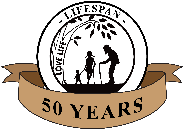 Peace be with you! We are dedicated to the peaceful, just, and compassionate message to “Love Life” and protect the God-given right to life of all humans from conception to natural death. All violence and hatred is abhorrent to our mission. We vow to treat all people with dignity even, perhaps especially, those who disagree with us. We will stand for life no matter what, but always out of love. Join us in praying for forgiveness and conversion from all sins against life and human dignity on behalf of all Americans and all government officials of these United States. Please join us as a member! Call LIFESPAN at 734-422-6230 or visit www.milifespan.org. 
February 13-14:    Right to Life – LIFESPAN 			Wee Care for Families in NeedOur Wee Care program provides infant clothing, blankets, diapers and much more on an emergency basis. This provides material help to women and their babies when their needs cannot be met by other organizations or public agencies. We also provide information on care of the newborn infant. There is a LIFESPAN President’s Appeal for Wee Care this month. Please be generous and lovingly help over 600 families this year alone! To give, volunteer, or for more information, please call the Wee Care Hotline at 734-524-0165 or visit www.milifespan.org. February 20-21:   Right to Life – LIFESPAN 			New Human Trafficking PolicyLIFESPAN recently addressed the violence of human trafficking with a new policy statement. The United Nations defines Human Trafficking as, “The recruitment, transportation, transfer, harboring or receipt of persons for the purpose of exploitation.” Traffickers exploit victims through different types of slavery including sex work and forced labor. Human trafficking is thought of as being a crime against adults but children, some still infants, are frequently victims. Women and girls who become pregnant from the assaults may become victims of abortion as well. Call LIFESPAN at 734-422-6230 or visit www.milifespan.org to learn more about this awful reality.February 27-28:    Right to Life - LIFESPAN     	          Help End Human TraffickingMichigan is ranked 7th in the nation in human trafficking. The number of major highways running through the state, as well as its proximity to Canada make it easier to transport victims. Victims are coerced into a position of dependency by traffickers through debt, bondage, violence, and/or drugs. LIFESPAN encourages everyone to learn to recognize the signs of human trafficking and to work closely with law enforcement agencies to rescue the victims of this horrible crime and to encourage swift prosecution of those responsible. Call LIFESPAN at 734-422-6230 or visit www.milifespan.org to find out how you can help to end human trafficking.